ПРОТОКОЛ № 39заседания комиссии по рассмотрению споров о результатах определения кадастровой стоимости05.12.2019                                                                                                           г. Смоленск									Председательствующий: заместитель начальника Департамента имущественных и земельных отношений Смоленской области Сергей Николаевич Шевцов.Секретарь комиссии: ведущий специалист-эксперт отдела управления областным имуществом Департамента имущественных и земельных отношений Смоленской области Галина Вячеславовна Шевкова.Члены комиссии: член Ассоциации «Межрегиональный союз оценщиков» Татьяна Владимировна Тарасенкова, член Ассоциации саморегулируемой организации «Национальная коллегия специалистов оценщиков» Андрей Николаевич Рогулин, член Аппарата Уполномоченного по защите прав предпринимателей в Смоленской области Светлана Сергеевна Синиченкова.Присутствовали: начальник отдела оценки ОСГБУ «Фонд государственного имущества Смоленской области» Демьянов Виктор Александрович, Томилов Олег Леонидович – оценщик, Пороноко Игорь Александрович – представитель по доверенности, оценщик, Дунаева Татьяна Викторовна – представитель по доверенности, оценщик.Повестка дня:1. Рассмотрение заявления об оспаривании кадастровой стоимости объекта недвижимости – торгового центра площадью 3044,8 кв. м с кадастровым номером 67:27:0013011:68, расположенного по адресу: г. Смоленск, ул. 2-я Садовая, д. 25А.	2. Рассмотрение заявления об оспаривании кадастровой стоимости объекта недвижимости – здания магазина с кадастровым номером 67:25:0010203:180, расположенного по адресу: Смоленская область, г. Ярцево, ул. Шоссейная, д. 19.3. Рассмотрение заявления ПАО «Дорогобуж» об оспаривании кадастровой стоимости объектов недвижимости:- «Расширение участка сжатого воздуха в цехе ЖМУ. Установка по производству технологического воздуха и воздуха КИП и А» площадью 5541 кв. м., кадастровый номер 67:06:0030203:295, расположенные по адресу: Смоленская область, р-н Дорогобужский, пгт Верхнеднепровский;- здания цеха полиэтиленовой тары корпус 466 площадью 5165 кв. м., кадастровый номер 67:06:0030203:456, расположенное по адресу: Смоленская область, р-н Дорогобужский, пгт Верхнеднепровский, промплощадка ОАО «Дорогобуж»;- основного производственного корпуса  площадью 21599,2 кв. м., кадастровый номер 67:06:0030203:346, расположенный по адресу: Смоленская область, р-н Дорогобужский, пгт Верхнеднепровский, промплощадка ОАО «Дорогобуж»;- склада хлористого калия корпус 45 пр-во нитроаммофо площадью 2933 кв.м., кадастровый номер 67:06:0030203:402, расположенный по адресу: Смоленская область, р-н Дорогобужский, пгт Верхнеднепровский, промплощадка ОАО «Дорогобуж»;- склада вспомогательный материалов пр-во нитроаммофо площадью 2416,5 кв.м., кадастровый номер 67:06:0030203:389, расположенный по адресу: Смоленская область, р-н Дорогобужский, пгт Верхнеднепровский, промплощадка ОАО «Дорогобуж»;- компресорной корпус 70 пр-во нитроаммофоски площадью 2134,5 кв. м., кадастровый номер 67:06:0030203:353, расположенная по адресу: Смоленская область, р-н Дорогобужский, пгт Верхнеднепровский, промплощадка ОАО «Дорогобуж»;- станции сбора и очистки конденсата пр-во нитроаммо площадью 1173,8 кв. м., кадастровый номер 67:06:0030203:351, расположенная по адресу: Смоленская область, р-н Дорогобужский, пгт Верхнеднепровский, промплощадка ОАО «Дорогобуж»;- склада добавок с насосной пр-во нитроаммофоски НФ площадью 194,8 кв. м., кадастровый номер 67:06:0030203:397, расположенный по адресу: Смоленская область, р-н Дорогобужский, пгт Верхнеднепровский, промплощадка ОАО «Дорогобуж»;- здания разгрузки KCL площадью 2701,3 кв. м., кадастровый номер 67:06:0030203:399, расположенное по адресу: Смоленская область, р-н Дорогобужский, пгт Верхнеднепровский, промплощадка ОАО «Дорогобуж»;- склада амселитры смета к. 549 площадью 4503,1 кв. м., кадастровый номер 67:06:0030203:396, расположенный по адресу: Смоленская область, р-н Дорогобужский, пгт Верхнеднепровский, промплощадка ОАО «Дорогобуж»;- отделения обработки гранул смета 2866 к. 549 площадью 4884,1 кв. м., кадастровый номер 67:06:0030203:335, расположенное по адресу: Смоленская область, р-н Дорогобужский, пгт Верхнеднепровский, промплощадка ОАО «Дорогобуж»;- здания к. 552 площадью 9553,9 кв. м., кадастровый номер 67:06:0030203:392, расположенное по адресу: Смоленская область, р-н Дорогобужский, пгт Верхнеднепровский, промплощадка ОАО «Дорогобуж»;- здания для расфасовки и погрузки NPK пр-во нитроам, площадью 11389,5 кв.м., кадастровый номер 67:06:0030203:339, расположенное по адресу: Смоленская область, р-н Дорогобужский, пгт Верхнеднепровский, промплощадка ОАО «Дорогобуж»;- склада NPK навалом корпус 65 пр-во нитроаммофоски площадью 6559,5 кв.м., кадастровый номер 67:06:0030203:356, расположенный по адресу: Смоленская область, р-н Дорогобужский, пгт Верхнеднепровский, промплощадка ОАО «Дорогобуж»;- насосной пожаротушения кор. 673 площадью 282,8 кв.м., кадастровый номер 67:06:0030203:427, расположенная по адресу: Смоленская область, р-н Дорогобужский, пгт Верхнеднепровский, промплощадка ОАО «Дорогобуж»;- здания отгрузки NPK корпус 55 площадью 6255,5 кв.м., кадастровый номер 67:06:0030203:357, расположенное по адресу: Российская Федерация, Смоленская область, Дорогобужский район, в 2,5 км юго-восточнее пос. Верхнеднепровский;- здания предочистки речной воды к. 468 площадью 4029,4 кв.м., кадастровый номер 67:06:0030203:408, расположенное по адресу: Смоленская область, р-н Дорогобужский, пгт Верхнеднепровский, промплощадка ОАО «Дорогобуж»;- здания химводоочистки к. 470 площадью 4518,5 кв.м., кадастровый номер 67:06:0030203:501, расположенное по адресу: Смоленская область, р-н Дорогобужский, пгт Верхнеднепровский, промплощадка ОАО «Дорогобуж»;- здания конверсий и каталитической очистки к. 482 площадью 1367,9 кв.м., кадастровый номер 67:06:0020201:167, расположенное по адресу: Смоленская область, р-н Дорогобужский, пгт Верхнеднепровский;- здания склада кислоты корпус 479 площадью 2196,4 кв.м., кадастровый номер 67:06:0020201:475, расположенное по адресу: Смоленская область, р-н Дорогобужский, пгт Верхнеднепровский;- здания водооборотного цикла площадью 618,6 кв.м., кадастровый номер 67:06:0030203:417, расположенное по адресу: Смоленская область, р-н Дорогобужский, пгт Верхнеднепровский, промплощадка ОАО «Дорогобуж»;- здания насосной станции 3 площадью 195,4 кв.м., кадастровый номер 67:06:0030203:522, расположенное по адресу: Смоленская область, р-н Дорогобужский, пгт Верхнеднепровский промплощадка ОАО «Дорогобуж»;- здания насосной второго подъема, площадью 203,6 кв.м., кадастровый номер 67:06:0030203:414, расположенное по адресу: Смоленская область, р-н Дорогобужский, пгт Верхнеднепровский, промплощадка ОАО «Дорогобуж»;- мастерской пром. котельной к. 187 площадью 270,3 кв.м., кадастровый номер 67:06:0030203:422, расположенная по адресу: Смоленская область, р-н Дорогобужский, пгт Верхнеднепровский, промплощадка ОАО «Дорогобуж»;- здания насосной станции III подъема площадью 400,5 кв.м., кадастровый номер 67:06:0030203:416, расположенное по адресу: Смоленская область, р-н Дорогобужский, пгт Верхнеднепровский, промплощадка ОАО «Дорогобуж»;- здания водооборотного узла 3 площадью 785,5 кв.м., кадастровый номер 67:06:0030203:524, расположенное по адресу: Смоленская область, р-н Дорогобужский, пгт Верхнеднепровский, промплощадка ОАО «Дорогобуж»;- гаражей цеха ВИК площадью 735,1 кв.м., кадастровый номер 67:06:0030203:413, расположенные по адресу: Смоленская область, р-н Дорогобужский, пгт Верхнеднепровский, промплощадка ОАО «Дорогобуж»;- цеха по производству пресинструментов и запасных деталей площадью 4319,8 кв.м., кадастровый номер 67:06:0030201:198, расположенный по адресу: Российская Федерация, Смоленская область, р-н Дорогобужский, пгт Верхнеднепровский, промплощадка ОАО «Дорогобуж»;- централизованной ремонтной базы блок Б-производст., в т.ч. защитное сооружение №7 площадью 12149,9 кв.м., кадастровый номер 67:06:0030203:258, расположенная по адресу: Смоленская область, Дорогобужский район, пос. Верхнеднепровский, промплощадка ОАО «Дорогобуж»;- здания мехмастерских площадью 762,4 кв.м., кадастровый номер 67:06:0030201:199, расположенное по адресу: Смоленская область, Дорогобужский район, пос. Верхнеднепровский, промплощадка ОАО «Дорогобуж»;- здания цеха площадью 2962,9 кв.м., кадастровый номер 67:06:0030203:445, расположенное по адресу: Смоленская область, р-н Дорогобужский, пгт Верхнеднепровский, промплощадка ОАО «Дорогобуж»;- здания корпуса 107 (гараж) площадью 976,2 кв.м., кадастровый номер 67:06:0030203:585, расположенное по адресу: Смоленская область, р-н Дорогобужский, пгт Верхнеднепровский;- здания антикоррозийного цеха площадью 2776 кв.м., кадастровый номер 67:06:0030201:204, расположенное по адресу: Смоленская область, Дорогобужский район, пос. Верхнеднепровский, промплощадка ОАО «Дорогобуж»;- здания РМЦ/ЦЦРА/ к. 131 площадью 4486,6 кв.м., кадастровый номер 67:06:0030203:462, расположенное по адресу: Смоленская область, р-н Дорогобужский, пгт Верхнеднепровский, промплощадка ОАО «Дорогобуж»;- здания УТЭЦ (корпус 569) площадью 6126,7 кв.м., кадастровый номер 67:06:0030203:355, расположенное по адресу: Смоленская область, р-н Дорогобужский, пгт Верхнеднепровский, промплощадка ОАО «Дорогобуж»;- склада импортного оборудования площадью 1743,3 кв.м., кадастровый номер 67:06:0030203:464, расположенный по адресу: Смоленская область, р-н Дорогобужский, пгт Верхнеднепровский, промплощадка ОАО «Дорогобуж»;- склада импортного оборудования площадью 1737,6 кв.м., кадастровый номер 67:06:0030203:466, расположенный по адресу: Смоленская область, р-н Дорогобужский, пгт Верхнеднепровский, промплощадка ОАО «Дорогобуж»;- материальных складов (к. 585) с площадкой, краном площадью 5857,1 кв.м., кадастровый номер 67:06:0030203:476, расположенные по адресу: Российская Федерация, Смоленская область, р-н Дорогобужский, пгт Верхнеднепровский, промплощадка ОАО «Дорогобуж»;- склада к. 583 площадью 3345,1 кв.м., кадастровый номер 67:06:0030203:474, расположенный по адресу: Смоленская область, р-н Дорогобужский, пгт Верхнеднепровский, промплощадка ОАО «Дорогобуж»;- пожарного депо площадью 424,5 кв.м., кадастровый номер 67:06:0030203:480, расположенное по адресу: Смоленская область, р-н Дорогобужский, пгт Верхнеднепровский, промплощадка ОАО «Дорогобуж»;- здание пож. депо на 4 автомашины площадью 1020,7 кв.м., кадастровый номер 67:06:0030203:477, расположенное по адресу: Смоленская область, р-н Дорогобужский, пгт Верхнеднепровский, промплощадка ОАО «Дорогобуж»;- здание ремонтного цеха площадью 2411,9 кв.м., кадастровый номер 67:06:0030201:213, расположенное по адресу: Смоленская область, Дорогобужский район, пос. Верхнеднепровский, промплощадка ОАО «Дорогобуж»;- здания лаборатории диагностики (насосная ВОЦ-2) к. 211 площадью 905,5 кв.м., кадастровый номер 67:06:0030203:488, расположенное по адресу: Смоленская область, р-н Дорогобужский, пгт Верхнеднепровский, промплощадка ОАО «Дорогобуж»;- здания подсобно-вспомогательных помещений склада ж. аммиака площадью 727,4 кв.м., кадастровый номер 67:06:0030201:184, расположенное по адресу: Смоленская область, Дорогобужский район, пос. Верхнеднепровский, промплощадка ОАО «Дорогобуж»;- здания отделения компрессии, площадью 4579,4 кв.м., кадастровый номер 67:06:0030203:442, расположенное по адресу: Смоленская область, р-н Дорогобужский, пгт Верхнеднепровский, промплощадка ОАО «Дорогобуж»;- здания объединенной насосной площадки очистных соо, площадью 1003,9 кв.м., кадастровый номер 67:06:0030203:366, расположенное по адресу: Смоленская область, Дорогобужский район, пос. Верхнеднепровский, промплощадка ОАО «Дорогобуж».4. Рассмотрение заявления ПАО «Дорогобуж» об оспаривании кадастровой стоимости объектов недвижимости:- одноярусной эстакады с пролетным строением с агру, кадастровый номер 67:06:0030203:441, расположенная по адресу: Смоленская область, Дорогобужский район, пос. Верхнеднепровский, промплощадка ОАО «Дорогобуж»;- открытого склада ам. воды, кадастровый номер 67:06:0030203:292, расположенный по адресу: Смоленская область, Дорогобужский район, пос. Верхнеднепровский, промплощадка ОАО «Дорогобуж»;- автодорог и тротуаров, кадастровый номер 67:06:0030203:307, расположенные по адресу: Смоленская область, Дорогобужский район, пос. Верхнеднепровский, промплощадка ОАО «Дорогобуж»;- резервуара азотной кислоты, кадастровый номер 67:06:0030203:401, расположенный по адресу: Смоленская область, Дорогобужский район, пос. Верхнеднепровский, промплощадка ОАО «Дорогобуж»; - квартальных дорог, тротуаров и площадок складов №1, кадастровый номер 67:06:0030203:587, расположенные по адресу: Смоленская область, Дорогобужский район, пос. Верхнеднепровский, промплощадка ОАО «Дорогобуж»; - резервуара для сбора воды после пожаротушения СМ 28, кадастровый номер 67:06:0030203:385, расположенный по адресу: Смоленская область, Дорогобужский район, пос. Верхнеднепровский, промплощадка ОАО «Дорогобуж»;- резервуара для воды емк. 2000 м. куб. СМ 2889, кадастровый номер 67:06:0030203:394, расположенный по адресу: Смоленская область, Дорогобужский район, пос. Верхнеднепровский, промплощадка ОАО «Дорогобуж»;- резервуара умягченной воды из сборного МС/Б поэ.60, кадастровый номер 67:06:0030203:420, расположенный по адресу: Смоленская область, Дорогобужский район, пос. Верхнеднепровский, промплощадка ОАО «Дорогобуж»;- градирня, корп. №473, кадастровый номер 67:06:0030203:314, расположенная по адресу: Смоленская область, Дорогобужский район, пос. Верхнеднепровский, промплощадка ОАО «Дорогобуж»;- сооружения №473А, кадастровый номер 67:06:0030203:267, расположенного по адресу: Смоленская область, Дорогобужский район, пос. Верхнеднепровский, промплощадка ОАО «Дорогобуж»:- градирня 4, водооборотн. цикла 3, кадастровый номер 67:06:0030203:527, расположенная по адресу: Смоленская область, Дорогобужский район, пос. Верхнеднепровский, промплощадка ОАО «Дорогобуж»;- первичного радиального канализационного отстойника, кадастровый номер 67:06:0030203:375, расположенный по адресу: Смоленская область, Дорогобужский район, пос. Верхнеднепровский, промплощадка ОАО «Дорогобуж»; - первичного радиального канализационного отстойника, кадастровый номер 67:06:0030203:374, расположенный по адресу: Смоленская область, Дорогобужский район, пос. Верхнеднепровский, промплощадка ОАО «Дорогобуж»;- вторичного отстойника канализационного радиального, кадастровый номер 67:06:0030203:364, расположенный по адресу: Смоленская область, Дорогобужский район, пос. Верхнеднепровский, промплощадка ОАО «Дорогобуж»: - внутриплощадочных ж.д. путей широкой колеи N14,18,28, путь 45, путь 25 кадастровый номер 67:06:0030203:546, расположенные по адресу: Смоленская область, Дорогобужский район, пос. Верхнеднепровский, промплощадка ОАО «Дорогобуж»;- отделения синтеза блок «Б» площадью 2615,2 кв. м., кадастровый номер 67:06:0030203:326, расположенное по адресу: Смоленская область, р-н Дорогобужский, пгт Верхнеднепровский, промплощадка ОАО «Дорогобуж»;- отделения очистки блок Г, площадью 2838,5 кв.м., кадастровый номер 67:06:0030203:319, расположенное по адресу: Смоленская область, р-н Дорогобужский, пгт Верхнеднепровский, промплощадка ОАО «Дорогобуж».5. Рассмотрение заявления об оспаривании кадастровой стоимости объекта недвижимости – нежилого здания «Торгового центра» с кадастровым номером 67:17:0010321:227, расположенного по адресу: Смоленская область,  г. Сафоново, ул. Советская, северо-восточнее дома 55.6. Рассмотрение заявления об оспаривании кадастровой стоимости объекта недвижимости – магазина продовольственных товаров с кадастровым номером 67:27:0020801:58, расположенного по адресу: Смоленская область,  г. Смоленск, Краснинское шоссе, д. 37.Заявления поданы на основании статьи 22 Федерального закона от 03.07.2016       № 237-ФЗ «О государственной кадастровой оценке».Вопрос 1. Рассмотрение заявления вх. № 04-7463 от 15.11.2019 в отношении объекта с кадастровым номером 67:27:0013011:68.Выступили: С.Н. Шевцов, Т.В. Тарасенкова, А.Н. Рогулин.Постановили: проголосовать по вопросу определения кадастровой стоимости объекта недвижимости в размере его рыночной стоимости, указанной в отчете об оценке рыночной стоимости от 21.10.2019 № 675-ОКС-19 СМК АОК 04, составленном ООО «Агентство оценки Ковалевой и Компании».Проголосовали:С.Н. Шевцов           __________________А.Н. Рогулин  ______________________Т.В. Тарасенкова   __________________С.С. Синиченкова __________________По итогам голосования «за» проголосовало 4 человека, «против» - 0.Принято решение: определить кадастровую стоимость объекта недвижимости в размере его рыночной стоимости, указанной в отчете об оценке рыночной стоимости от 21.10.2019 № 675-ОКС-19 СМК АОК 04, составленном ООО «Агентство оценки Ковалевой и Компании» в размере 50 883 869 (пятьдесят миллионов восемьсот восемьдесят три тысячи восемьсот шестьдесят девять) рублей.Вопрос 2. Рассмотрение заявления вх. № 04-7462 от 15.11.2019 в отношении объекта с кадастровым номером 67:25:0010203:180.Выступили: С.Н. Шевцов, С.С. Синиченкова, Т.В. Тарасенкова, А.Н. Рогулин. Постановили: проголосовать по вопросу определения кадастровой стоимости объекта недвижимости в размере его рыночной стоимости, указанной в отчете об оценке рыночной стоимости от 12.11.2019 № 0153/19, составленном ООО «Бизнес-Оценка».А.Н. Рогулин заявил самоотвод.Проголосовали:С.Н. Шевцов           _________________Т.В. Тарасенкова__________________С.С. Синиченкова __________________По итогам голосования «за» проголосовало 3 человека, «против» - 0.Принято решение: определить кадастровую стоимость объекта недвижимости в размере его рыночной стоимости, указанной в отчете об оценке рыночной стоимости от 12.11.2019 № 0153/19, составленном ООО «Бизнес-Оценка» в размере 3 655 000 (три миллиона шестьсот пятьдесят пять тысяч) рублей.Вопрос 3. Рассмотрение заявления ПАО «Дорогобуж» вх. № 04-7542 от 19.11.2019 в отношении:1) объекта с кадастровым номером 67:06:0030203:295.Выступили: С.Н. Шевцов, Т.В. Тарасенкова, А.Н. Рогулин.Постановили: проголосовать по вопросу определения кадастровой стоимости объекта недвижимости в размере его рыночной стоимости, указанной в отчете об оценке рыночной стоимости от 11.11.2019 № С1292-2/КН-19, составленном                   ООО «ГосСтандартОценка».Т.В. Тарасенкова заявила самоотвод.Проголосовали:С.Н. Шевцов           __________________А.Н. Рогулин ______________________С.С. Синиченкова __________________По итогам голосования «за» проголосовало 3 человека, «против» - 0.Принято решение: определить кадастровую стоимость объекта недвижимости в размере его рыночной стоимости, указанной в отчете об оценке рыночной стоимости от 11.11.2019 № С1292-2/КН-19, составленном                               ООО «ГосСтандартОценка», в размере 24 983 865 (двадцать четыре миллиона девятьсот восемьдесят три тысячи восемьсот шестьдесят пять) рублей.2) объекта с кадастровым номером 67:06:0030203:456.Выступили: С.Н. Шевцов, Т.В. Тарасенкова, А.Н. Рогулин.Постановили: проголосовать по вопросу определения кадастровой стоимости объекта недвижимости в размере его рыночной стоимости, указанной в отчете об оценке рыночной стоимости от 11.11.2019 № С1292-2/КН-19, составленном                   ООО «ГосСтандартОценка».Т.В. Тарасенкова заявила самоотвод.Проголосовали:С.Н. Шевцов           __________________А.Н. Рогулин ______________________С.С. Синиченкова __________________По итогам голосования «за» проголосовало 3 человека, «против» - 0.Принято решение: определить кадастровую стоимость объекта недвижимости в размере его рыночной стоимости, указанной в отчете об оценке рыночной стоимости от 11.11.2019 № С1292-2/КН-19, составленном                               ООО «ГосСтандартОценка», в размере 23 208 180 (двадцать три миллиона двести восемь тысяч сто восемьдесят) рублей.3) объекта с кадастровым номером 67:06:0030203:346.Выступили: С.Н. Шевцов, Т.В. Тарасенкова, С.С. Синиченкова, А.Н. Рогулин.Постановили: проголосовать по вопросу определения кадастровой стоимости объекта недвижимости в размере его рыночной стоимости, указанной в отчете об оценке рыночной стоимости от 11.11.2019 № С1292-2/КН-19, составленном                   ООО «ГосСтандартОценка».Т.В. Тарасенкова заявила самоотвод.Проголосовали:С.Н. Шевцов           __________________А.Н. Рогулин ______________________С.С. Синиченкова __________________По итогам голосования «за» проголосовало 3 человека, «против» - 0.Принято решение: определить кадастровую стоимость объекта недвижимости в размере его рыночной стоимости, указанной в отчете об оценке рыночной стоимости от 11.11.2019 № С1292-2/КН-19, составленном                               ООО «ГосСтандартОценка», в размере 91 224 686 (девяносто один миллион двести двадцать четыре тысячи шестьсот восемьдесят шесть) рублей.4) объекта с кадастровым номером 67:06:0030203:402.Выступили: С.Н. Шевцов, Т.В. Тарасенкова, С.С. Синиченкова, А.Н. Рогулин.Постановили: проголосовать по вопросу определения кадастровой стоимости объекта недвижимости в размере его рыночной стоимости, указанной в отчете об оценке рыночной стоимости от 11.11.2019 № С1292-2/КН-19, составленном                   ООО «ГосСтандартОценка».Т.В. Тарасенкова заявила самоотвод.Проголосовали:С.Н. Шевцов           __________________А.Н. Рогулин ______________________С.С. Синиченкова __________________По итогам голосования «за» проголосовало 3 человека, «против» - 0.Принято решение: определить кадастровую стоимость объекта недвижимости в размере его рыночной стоимости, указанной в отчете об оценке рыночной стоимости от 11.11.2019 № С1292-2/КН-19, составленном                               ООО «ГосСтандартОценка», в размере 13 598 796 (тринадцать миллионов пятьсот девяносто восемь тысяч семьсот девяносто шесть) рублей.5) объекта с кадастровым номером 67:06:0030203:389.Выступили: С.Н. Шевцов, Т.В. Тарасенкова, А.Н. Рогулин.Постановили: проголосовать по вопросу определения кадастровой стоимости объекта недвижимости в размере его рыночной стоимости, указанной в отчете об оценке рыночной стоимости от 11.11.2019 № С1292-2/КН-19, составленном                   ООО «ГосСтандартОценка».Т.В. Тарасенкова заявила самоотвод.Проголосовали:С.Н. Шевцов           __________________А.Н. Рогулин ______________________С.С. Синиченкова __________________По итогам голосования «за» проголосовало 3 человека, «против» - 0.Принято решение: определить кадастровую стоимость объекта недвижимости в размере его рыночной стоимости, указанной в отчете об оценке рыночной стоимости от 11.11.2019 № С1292-2/КН-19, составленном                               ООО «ГосСтандартОценка», в размере 11 335 211 (одиннадцать миллионов триста тридцать пять тысяч двести одиннадцать) рублей.6) объекта с кадастровым номером 67:06:0030203:353.Выступили: С.Н. Шевцов, Т.В. Тарасенкова, А.Н. Рогулин.Постановили: проголосовать по вопросу определения кадастровой стоимости объекта недвижимости в размере его рыночной стоимости, указанной в отчете об оценке рыночной стоимости от 11.11.2019 № С1292-2/КН-19, составленном                   ООО «ГосСтандартОценка».Т.В. Тарасенкова заявила самоотвод.Проголосовали:С.Н. Шевцов           __________________А.Н. Рогулин ______________________С.С. Синиченкова __________________По итогам голосования «за» проголосовало 3 человека, «против» - 0.Принято решение: определить кадастровую стоимость объекта недвижимости в размере его рыночной стоимости, указанной в отчете об оценке рыночной стоимости от 11.11.2019 № С1292-2/КН-19, составленном                               ООО «ГосСтандартОценка», в размере 10 049 661 (десять миллионов сорок девять тысяч шестьсот шестьдесят один) рубль.7) объекта с кадастровым номером 67:06:0030203:351.Выступили: С.Н. Шевцов, Т.В. Тарасенкова, А.Н. Рогулин.Постановили: проголосовать по вопросу определения кадастровой стоимости объекта недвижимости в размере его рыночной стоимости, указанной в отчете об оценке рыночной стоимости от 11.11.2019 № С1292-2/КН-19, составленном                   ООО «ГосСтандартОценка».Т.В. Тарасенкова заявила самоотвод.Проголосовали:С.Н. Шевцов           __________________А.Н. Рогулин ______________________С.С. Синиченкова __________________По итогам голосования «за» проголосовало 3 человека, «против» - 0.Принято решение: определить кадастровую стоимость объекта недвижимости в размере его рыночной стоимости, указанной в отчете об оценке рыночной стоимости от 11.11.2019 № С1292-2/КН-19, составленном                               ООО «ГосСтандартОценка», в размере 5 718 099 (пять миллионов семьсот восемнадцать тысяч девяносто девять) рублей.8) объекта с кадастровым номером 67:06:0030203:397.Выступили: С.Н. Шевцов, Т.В. Тарасенкова, А.Н. Рогулин.Постановили: проголосовать по вопросу определения кадастровой стоимости объекта недвижимости в размере его рыночной стоимости, указанной в отчете об оценке рыночной стоимости от 11.11.2019 № С1292-2/КН-19, составленном                   ООО «ГосСтандартОценка».Т.В. Тарасенкова заявила самоотвод.Проголосовали:С.Н. Шевцов           __________________А.Н. Рогулин ______________________С.С. Синиченкова __________________По итогам голосования «за» проголосовало 3 человека, «против» - 0.Принято решение: определить кадастровую стоимость объекта недвижимости в размере его рыночной стоимости, указанной в отчете об оценке рыночной стоимости от 11.11.2019 № С1292-2/КН-19, составленном                               ООО «ГосСтандартОценка», в размере 1 052 452 (один миллион пятьдесят две тысячи четыреста пятьдесят два) рубля.9) объекта с кадастровым номером 67:06:0030203:399.Выступили: С.Н. Шевцов, Т.В. Тарасенкова, А.Н. Рогулин.Постановили: проголосовать по вопросу определения кадастровой стоимости объекта недвижимости в размере его рыночной стоимости, указанной в отчете об оценке рыночной стоимости от 11.11.2019 № С1292-2/КН-19, составленном                   ООО «ГосСтандартОценка».Т.В. Тарасенкова заявила самоотвод.Проголосовали:С.Н. Шевцов           __________________А.Н. Рогулин ______________________С.С. Синиченкова __________________По итогам голосования «за» проголосовало 3 человека, «против» - 0.Принято решение: определить кадастровую стоимость объекта недвижимости в размере его рыночной стоимости, указанной в отчете об оценке рыночной стоимости от 11.11.2019 № С1292-2/КН-19, составленном                               ООО «ГосСтандартОценка», в размере 12 581 556 (двенадцать миллионов пятьсот восемьдесят одна тысяча пятьсот пятьдесят шесть) рублей.10) объекта с кадастровым номером 67:06:0030203:396.Выступили: С.Н. Шевцов, Т.В. Тарасенкова, А.Н. Рогулин.Постановили: проголосовать по вопросу определения кадастровой стоимости объекта недвижимости в размере его рыночной стоимости, указанной в отчете об оценке рыночной стоимости от 11.11.2019 № С1292-2/КН-19, составленном                   ООО «ГосСтандартОценка».Т.В. Тарасенкова заявила самоотвод.Проголосовали:С.Н. Шевцов           __________________А.Н. Рогулин ______________________С.С. Синиченкова __________________По итогам голосования «за» проголосовало 3 человека, «против» - 0.Принято решение: определить кадастровую стоимость объекта недвижимости в размере его рыночной стоимости, указанной в отчете об оценке рыночной стоимости от 11.11.2019 № С1292-2/КН-19, составленном                               ООО «ГосСтандартОценка», в размере 20 426 838 (двадцать миллионов четыреста двадцать шесть тысяч восемьсот тридцать восемь) рублей.11) объекта с кадастровым номером 67:06:0030203:335.Выступили: С.Н. Шевцов, Т.В. Тарасенкова, А.Н. Рогулин.Постановили: проголосовать по вопросу определения кадастровой стоимости объекта недвижимости в размере его рыночной стоимости, указанной в отчете об оценке рыночной стоимости от 11.11.2019 № С1292-2/КН-19, составленном                   ООО «ГосСтандартОценка».Т.В. Тарасенкова заявила самоотвод.Проголосовали:С.Н. Шевцов           __________________А.Н. Рогулин ______________________С.С. Синиченкова __________________По итогам голосования «за» проголосовало 3 человека, «против» - 0.Принято решение: определить кадастровую стоимость объекта недвижимости в размере его рыночной стоимости, указанной в отчете об оценке рыночной стоимости от 11.11.2019 № С1292-2/КН-19, составленном                               ООО «ГосСтандартОценка», в размере 22 137 225 (двадцать два миллиона сто тридцать семь тысяч двести двадцать пять) рублей.12) объекта с кадастровым номером 67:06:0030203:392.Выступили: С.Н. Шевцов, Т.В. Тарасенкова, А.Н. Рогулин.Постановили: проголосовать по вопросу определения кадастровой стоимости объекта недвижимости в размере его рыночной стоимости, указанной в отчете об оценке рыночной стоимости от 11.11.2019 № С1292-2/КН-19, составленном                   ООО «ГосСтандартОценка».Т.В. Тарасенкова заявила самоотвод.Проголосовали:С.Н. Шевцов           __________________А.Н. Рогулин ______________________С.С. Синиченкова __________________По итогам голосования «за» проголосовало 3 человека, «против» - 0.Принято решение: определить кадастровую стоимость объекта недвижимости в размере его рыночной стоимости, указанной в отчете об оценке рыночной стоимости от 11.11.2019 № С1292-2/КН-19, составленном                               ООО «ГосСтандартОценка», в размере 42 099 892 (сорок два миллиона девяносто девять тысяч восемьсот девяносто два) рубля.13) объекта с кадастровым номером 67:06:0030203:339.Выступили: С.Н. Шевцов, Т.В. Тарасенкова, А.Н. Рогулин.Постановили: проголосовать по вопросу определения кадастровой стоимости объекта недвижимости в размере его рыночной стоимости, указанной в отчете об оценке рыночной стоимости от 11.11.2019 № С1292-2/КН-19, составленном                   ООО «ГосСтандартОценка».Т.В. Тарасенкова заявила самоотвод.Проголосовали:С.Н. Шевцов           __________________А.Н. Рогулин ______________________С.С. Синиченкова __________________По итогам голосования «за» проголосовало 3 человека, «против» - 0.Принято решение: определить кадастровую стоимость объекта недвижимости в размере его рыночной стоимости, указанной в отчете об оценке рыночной стоимости от 11.11.2019 № С1292-2/КН-19, составленном                               ООО «ГосСтандартОценка», в размере 49 942 814 (сорок девять миллионов девятьсот сорок две тысячи восемьсот четырнадцать) рублей.14) объекта с кадастровым номером 67:06:0030203:356.Выступили: С.Н. Шевцов, Т.В. Тарасенкова, А.Н. Рогулин.Постановили: проголосовать по вопросу определения кадастровой стоимости объекта недвижимости в размере его рыночной стоимости, указанной в отчете об оценке рыночной стоимости от 11.11.2019 № С1292-2/КН-19, составленном                   ООО «ГосСтандартОценка».Т.В. Тарасенкова заявила самоотвод.Проголосовали:С.Н. Шевцов           __________________А.Н. Рогулин ______________________С.С. Синиченкова __________________По итогам голосования «за» проголосовало 3 человека, «против» - 0.Принято решение: определить кадастровую стоимость объекта недвижимости в размере его рыночной стоимости, указанной в отчете об оценке рыночной стоимости от 11.11.2019 № С1292-2/КН-19, составленном                               ООО «ГосСтандартОценка», в размере 29 147 435 (двадцать девять миллионов сто сорок семь тысяч четыреста тридцать пять) рублей.15) объекта с кадастровым номером 67:06:0030203:427.Выступили: С.Н. Шевцов, Т.В. Тарасенкова, А.Н. Рогулин.Постановили: проголосовать по вопросу определения кадастровой стоимости объекта недвижимости в размере его рыночной стоимости, указанной в отчете об оценке рыночной стоимости от 11.11.2019 № С1292-2/КН-19, составленном                   ООО «ГосСтандартОценка».Т.В. Тарасенкова заявила самоотвод.Проголосовали:С.Н. Шевцов           __________________А.Н. Рогулин ______________________С.С. Синиченкова __________________По итогам голосования «за» проголосовало 3 человека, «против» - 0.Принято решение: определить кадастровую стоимость объекта недвижимости в размере его рыночной стоимости, указанной в отчете об оценке рыночной стоимости от 11.11.2019 № С1292-2/КН-19, составленном                               ООО «ГосСтандартОценка», в размере 1 495 280 (один миллион четыреста девяносто пять тысяч двести восемьдесят) рублей.16) объекта с кадастровым номером 67:06:0030203:357.Выступили: С.Н. Шевцов, Т.В. Тарасенкова, А.Н. Рогулин.Постановили: проголосовать по вопросу определения кадастровой стоимости объекта недвижимости в размере его рыночной стоимости, указанной в отчете об оценке рыночной стоимости от 11.11.2019 № С1292-2/КН-19, составленном                   ООО «ГосСтандартОценка».Т.В. Тарасенкова заявила самоотвод.Проголосовали:С.Н. Шевцов           __________________А.Н. Рогулин ______________________С.С. Синиченкова __________________По итогам голосования «за» проголосовало 3 человека, «против» - 0.Принято решение: определить кадастровую стоимость объекта недвижимости в размере его рыночной стоимости, указанной в отчете об оценке рыночной стоимости от 11.11.2019 № С1292-2/КН-19, составленном                               ООО «ГосСтандартОценка», в размере 27 859 895 (двадцать семь миллионов восемьсот пятьдесят девять тысяч восемьсот девяносто пять) рублей.17) объекта с кадастровым номером 67:06:0030203:408.Выступили: С.Н. Шевцов, Т.В. Тарасенкова, А.Н. Рогулин.Постановили: проголосовать по вопросу определения кадастровой стоимости объекта недвижимости в размере его рыночной стоимости, указанной в отчете об оценке рыночной стоимости от 11.11.2019 № С1292-2/КН-19, составленном                   ООО «ГосСтандартОценка».Т.В. Тарасенкова заявила самоотвод.Проголосовали:С.Н. Шевцов           __________________А.Н. Рогулин ______________________С.С. Синиченкова __________________По итогам голосования «за» проголосовало 3 человека, «против» - 0.Принято решение: определить кадастровую стоимость объекта недвижимости в размере его рыночной стоимости, указанной в отчете об оценке рыночной стоимости от 11.11.2019 № С1292-2/КН-19, составленном                               ООО «ГосСтандартОценка», в размере 18 381 288 (восемнадцать миллионов триста восемьдесят одна тысяча двести восемьдесят восемь) рублей.18) объекта с кадастровым номером 67:06:0030203:501.Выступили: С.Н. Шевцов, Т.В. Тарасенкова, А.Н. Рогулин.Постановили: проголосовать по вопросу определения кадастровой стоимости объекта недвижимости в размере его рыночной стоимости, указанной в отчете об оценке рыночной стоимости от 11.11.2019 № С1292-2/КН-19, составленном                   ООО «ГосСтандартОценка».Т.В. Тарасенкова заявила самоотвод.Проголосовали:С.Н. Шевцов           __________________А.Н. Рогулин ______________________С.С. Синиченкова __________________По итогам голосования «за» проголосовало 3 человека, «против» - 0.Принято решение: определить кадастровую стоимость объекта недвижимости в размере его рыночной стоимости, указанной в отчете об оценке рыночной стоимости от 11.11.2019 № С1292-2/КН-19, составленном                               ООО «ГосСтандартОценка», в размере 20 478 573 (двадцать миллионов четыреста семьдесят восемь тысяч пятьсот семьдесят три) рубля.19) объекта с кадастровым номером 67:06:0020201:167.Выступили: С.Н. Шевцов, Т.В. Тарасенкова, А.Н. Рогулин.Постановили: проголосовать по вопросу определения кадастровой стоимости объекта недвижимости в размере его рыночной стоимости, указанной в отчете об оценке рыночной стоимости от 11.11.2019 № С1292-2/КН-19, составленном                   ООО «ГосСтандартОценка».Т.В. Тарасенкова заявила самоотвод.Проголосовали:С.Н. Шевцов           __________________А.Н. Рогулин ______________________С.С. Синиченкова __________________По итогам голосования «за» проголосовало 3 человека, «против» - 0.Принято решение: определить кадастровую стоимость объекта недвижимости в размере его рыночной стоимости, указанной в отчете об оценке рыночной стоимости от 11.11.2019 № С1292-2/КН-19, составленном                               ООО «ГосСтандартОценка», в размере 6 606 811 (шесть миллионов шестьсот шесть тысяч восемьсот одиннадцать) рублей.20) объекта с кадастровым номером 67:06:0020201:475.Выступили: С.Н. Шевцов, Т.В. Тарасенкова, А.Н. Рогулин.Постановили: проголосовать по вопросу определения кадастровой стоимости объекта недвижимости в размере его рыночной стоимости, указанной в отчете об оценке рыночной стоимости от 11.11.2019 № С1292-2/КН-19, составленном                   ООО «ГосСтандартОценка».Т.В. Тарасенкова заявила самоотвод.Проголосовали:С.Н. Шевцов           __________________А.Н. Рогулин ______________________С.С. Синиченкова __________________По итогам голосования «за» проголосовало 3 человека, «против» - 0.Принято решение: определить кадастровую стоимость объекта недвижимости в размере его рыночной стоимости, указанной в отчете об оценке рыночной стоимости от 11.11.2019 № С1292-2/КН-19, составленном                               ООО «ГосСтандартОценка», в размере 10 342 738 (десять миллионов триста сорок две тысячи семьсот тридцать восемь) рублей.21) объекта с кадастровым номером 67:06:0030203:417.Выступили: С.Н. Шевцов, Т.В. Тарасенкова, А.Н. Рогулин.Постановили: проголосовать по вопросу определения кадастровой стоимости объекта недвижимости в размере его рыночной стоимости, указанной в отчете об оценке рыночной стоимости от 11.11.2019 № С1292-2/КН-19, составленном                   ООО «ГосСтандартОценка».Т.В. Тарасенкова заявила самоотвод.Проголосовали:С.Н. Шевцов           __________________А.Н. Рогулин ______________________С.С. Синиченкова __________________По итогам голосования «за» проголосовало 3 человека, «против» - 0.Принято решение: определить кадастровую стоимость объекта недвижимости в размере его рыночной стоимости, указанной в отчете об оценке рыночной стоимости от 11.11.2019 № С1292-2/КН-19, составленном                               ООО «ГосСтандартОценка», в размере 3 106 129 (три миллиона сто шесть тысяч сто двадцать девять) рублей.22) объекта с кадастровым номером 67:06:0030203:522.Выступили: С.Н. Шевцов, Т.В. Тарасенкова, А.Н. Рогулин.Постановили: проголосовать по вопросу определения кадастровой стоимости объекта недвижимости в размере его рыночной стоимости, указанной в отчете об оценке рыночной стоимости от 11.11.2019 № С1292-2/КН-19, составленном                   ООО «ГосСтандартОценка».Т.В. Тарасенкова заявила самоотвод.Проголосовали:С.Н. Шевцов           __________________А.Н. Рогулин ______________________С.С. Синиченкова __________________По итогам голосования «за» проголосовало 3 человека, «против» - 0.Принято решение: определить кадастровую стоимость объекта недвижимости в размере его рыночной стоимости, указанной в отчете об оценке рыночной стоимости от 11.11.2019 № С1292-2/КН-19, составленном                               ООО «ГосСтандартОценка», в размере 1 055 487 (один миллион пятьдесят пять тысяч четыреста восемьдесят семь) рублей.23) объекта с кадастровым номером 67:06:0030203:414.Выступили: С.Н. Шевцов, Т.В. Тарасенкова, А.Н. Рогулин.Постановили: проголосовать по вопросу определения кадастровой стоимости объекта недвижимости в размере его рыночной стоимости, указанной в отчете об оценке рыночной стоимости от 11.11.2019 № С1292-2/КН-19, составленном                   ООО «ГосСтандартОценка».Т.В. Тарасенкова заявила самоотвод.Проголосовали:С.Н. Шевцов           __________________А.Н. Рогулин ______________________С.С. Синиченкова __________________По итогам голосования «за» проголосовало 3 человека, «против» - 0.Принято решение: определить кадастровую стоимость объекта недвижимости в размере его рыночной стоимости, указанной в отчете об оценке рыночной стоимости от 11.11.2019 № С1292-2/КН-19, составленном                               ООО «ГосСтандартОценка», в размере 1 090 702 (один миллион девяносто тысяч семьсот два) рубля.24) объекта с кадастровым номером 67:06:0030203:422.Выступили: С.Н. Шевцов, Т.В. Тарасенкова, А.Н. Рогулин.Постановили: проголосовать по вопросу определения кадастровой стоимости объекта недвижимости в размере его рыночной стоимости, указанной в отчете об оценке рыночной стоимости от 11.11.2019 № С1292-2/КН-19, составленном                   ООО «ГосСтандартОценка».Т.В. Тарасенкова заявила самоотвод.Проголосовали:С.Н. Шевцов           __________________А.Н. Рогулин ______________________С.С. Синиченкова __________________По итогам голосования «за» проголосовало 3 человека, «против» - 0.Принято решение: определить кадастровую стоимость объекта недвижимости в размере его рыночной стоимости, указанной в отчете об оценке рыночной стоимости от 11.11.2019 № С1292-2/КН-19, составленном                               ООО «ГосСтандартОценка», в размере 1 422 961 (один миллион четыреста двадцать две тысячи девятьсот шестьдесят один) рубль.25) объекта с кадастровым номером 67:06:0030203:416.Выступили: С.Н. Шевцов, Т.В. Тарасенкова, А.Н. Рогулин.Постановили: проголосовать по вопросу определения кадастровой стоимости объекта недвижимости в размере его рыночной стоимости, указанной в отчете об оценке рыночной стоимости от 11.11.2019 № С1292-2/КН-19, составленном                   ООО «ГосСтандартОценка».Т.В. Тарасенкова заявила самоотвод.Проголосовали:С.Н. Шевцов           __________________А.Н. Рогулин ______________________С.С. Синиченкова __________________По итогам голосования «за» проголосовало 3 человека, «против» - 0.Принято решение: определить кадастровую стоимость объекта недвижимости в размере его рыночной стоимости, указанной в отчете об оценке рыночной стоимости от 11.11.2019 № С1292-2/КН-19, составленном                               ООО «ГосСтандартОценка», в размере 2 057 019 (два миллиона пятьдесят семь тысяч девятнадцать) рублей.26) объекта с кадастровым номером 67:06:0030203:524.Выступили: С.Н. Шевцов, Т.В. Тарасенкова, А.Н. Рогулин.Постановили: проголосовать по вопросу определения кадастровой стоимости объекта недвижимости в размере его рыночной стоимости, указанной в отчете об оценке рыночной стоимости от 11.11.2019 № С1292-2/КН-19, составленном                   ООО «ГосСтандартОценка».Т.В. Тарасенкова заявила самоотвод.Проголосовали:С.Н. Шевцов           __________________А.Н. Рогулин ______________________С.С. Синиченкова __________________По итогам голосования «за» проголосовало 3 человека, «против» - 0.Принято решение: определить кадастровую стоимость объекта недвижимости в размере его рыночной стоимости, указанной в отчете об оценке рыночной стоимости от 11.11.2019 № С1292-2/КН-19, составленном                               ООО «ГосСтандартОценка», в размере 3 905 195 (три миллиона девятьсот пять тысяч сто девяносто пять) рублей.27) объекта с кадастровым номером 67:06:0030203:413.Выступили: С.Н. Шевцов, Т.В. Тарасенкова, А.Н. Рогулин.Постановили: проголосовать по вопросу определения кадастровой стоимости объекта недвижимости в размере его рыночной стоимости, указанной в отчете об оценке рыночной стоимости от 11.11.2019 № С1292-2/КН-19, составленном                   ООО «ГосСтандартОценка».Т.В. Тарасенкова заявила самоотвод.Проголосовали:С.Н. Шевцов           __________________А.Н. Рогулин ______________________С.С. Синиченкова __________________По итогам голосования «за» проголосовало 3 человека, «против» - 0.Принято решение: определить кадастровую стоимость объекта недвижимости в размере его рыночной стоимости, указанной в отчете об оценке рыночной стоимости от 11.11.2019 № С1292-2/КН-19, составленном                               ООО «ГосСтандартОценка», в размере 3 671 486 (три миллиона шестьсот семьдесят одна тысяча четыреста восемьдесят шесть) рублей.28) объекта с кадастровым номером 67:06:0030201:198.Выступили: С.Н. Шевцов, Т.В. Тарасенкова, А.Н. Рогулин.Постановили: проголосовать по вопросу определения кадастровой стоимости объекта недвижимости в размере его рыночной стоимости, указанной в отчете об оценке рыночной стоимости от 11.11.2019 № С1292-2/КН-19, составленном                   ООО «ГосСтандартОценка».Т.В. Тарасенкова заявила самоотвод.Проголосовали:С.Н. Шевцов           __________________А.Н. Рогулин ______________________С.С. Синиченкова __________________По итогам голосования «за» проголосовало 3 человека, «против» - 0.Принято решение: определить кадастровую стоимость объекта недвижимости в размере его рыночной стоимости, указанной в отчете об оценке рыночной стоимости от 11.11.2019 № С1292-2/КН-19, составленном                               ООО «ГосСтандартОценка», в размере 19 628 837 (девятнадцать миллионов шестьсот двадцать восемь тысяч восемьсот тридцать семь) рублей.29) объекта с кадастровым номером 67:06:0030203:258.Выступили: С.Н. Шевцов, Т.В. Тарасенкова, А.Н. Рогулин.Постановили: проголосовать по вопросу определения кадастровой стоимости объекта недвижимости в размере его рыночной стоимости, указанной в отчете об оценке рыночной стоимости от 11.11.2019 № С1292-2/КН-19, составленном                   ООО «ГосСтандартОценка».Т.В. Тарасенкова заявила самоотвод.Проголосовали:С.Н. Шевцов           __________________А.Н. Рогулин ______________________С.С. Синиченкова __________________По итогам голосования «за» проголосовало 3 человека, «против» - 0.Принято решение: определить кадастровую стоимость объекта недвижимости в размере его рыночной стоимости, указанной в отчете об оценке рыночной стоимости от 11.11.2019 № С1292-2/КН-19, составленном                               ООО «ГосСтандартОценка», в размере 52 648 896 (пятьдесят два миллиона шестьсот сорок восемь тысяч восемьсот девяносто шесть) рублей.30) объекта с кадастровым номером 67:06:0030201:199.Выступили: С.Н. Шевцов, Т.В. Тарасенкова, А.Н. Рогулин.Постановили: проголосовать по вопросу определения кадастровой стоимости объекта недвижимости в размере его рыночной стоимости, указанной в отчете об оценке рыночной стоимости от 11.11.2019 № С1292-2/КН-19, составленном                   ООО «ГосСтандартОценка».Т.В. Тарасенкова заявила самоотвод.Проголосовали:С.Н. Шевцов           __________________А.Н. Рогулин ______________________С.С. Синиченкова __________________По итогам голосования «за» проголосовало 3 человека, «против» - 0.Принято решение: определить кадастровую стоимость объекта недвижимости в размере его рыночной стоимости, указанной в отчете об оценке рыночной стоимости от 11.11.2019 № С1292-2/КН-19, составленном                               ООО «ГосСтандартОценка», в размере 3 787 972 (три миллиона семьсот восемьдесят семь тысяч девятьсот семьдесят два) рубля.31) объекта с кадастровым номером 67:06:0030203:445.Выступили: С.Н. Шевцов, Т.В. Тарасенкова, А.Н. Рогулин.Постановили: проголосовать по вопросу определения кадастровой стоимости объекта недвижимости в размере его рыночной стоимости, указанной в отчете об оценке рыночной стоимости от 11.11.2019 № С1292-2/КН-19, составленном                   ООО «ГосСтандартОценка».Т.В. Тарасенкова заявила самоотвод.Проголосовали:С.Н. Шевцов           __________________А.Н. Рогулин ______________________С.С. Синиченкова __________________По итогам голосования «за» проголосовало 3 человека, «против» - 0.Принято решение: определить кадастровую стоимость объекта недвижимости в размере его рыночной стоимости, указанной в отчете об оценке рыночной стоимости от 11.11.2019 № С1292-2/КН-19, составленном                               ООО «ГосСтандартОценка», в размере 13 700 886 (тринадцать миллионов семьсот тысяч восемьсот восемьдесят шесть) рублей.32) объекта с кадастровым номером 67:06:0030203:585.Выступили: С.Н. Шевцов, Т.В. Тарасенкова, А.Н. Рогулин.Постановили: проголосовать по вопросу определения кадастровой стоимости объекта недвижимости в размере его рыночной стоимости, указанной в отчете об оценке рыночной стоимости от 11.11.2019 № С1292-2/КН-19, составленном                   ООО «ГосСтандартОценка».Т.В. Тарасенкова заявила самоотвод.Проголосовали:С.Н. Шевцов           __________________А.Н. Рогулин ______________________С.С. Синиченкова __________________По итогам голосования «за» проголосовало 3 человека, «против» - 0.Принято решение: определить кадастровую стоимость объекта недвижимости в размере его рыночной стоимости, указанной в отчете об оценке рыночной стоимости от 11.11.2019 № С1292-2/КН-19, составленном                               ООО «ГосСтандартОценка», в размере 4 769 995 (четыре миллиона семьсот шестьдесят девять тысяч девятьсот девяносто пять) рублей.33) объекта с кадастровым номером 67:06:0030201:204.Выступили: С.Н. Шевцов, Т.В. Тарасенкова, А.Н. Рогулин.Постановили: проголосовать по вопросу определения кадастровой стоимости объекта недвижимости в размере его рыночной стоимости, указанной в отчете об оценке рыночной стоимости от 11.11.2019 № С1292-2/КН-19, составленном                   ООО «ГосСтандартОценка».Т.В. Тарасенкова заявила самоотвод.Проголосовали:С.Н. Шевцов           __________________А.Н. Рогулин ______________________С.С. Синиченкова __________________По итогам голосования «за» проголосовало 3 человека, «против» - 0.Принято решение: определить кадастровую стоимость объекта недвижимости в размере его рыночной стоимости, указанной в отчете об оценке рыночной стоимости от 11.11.2019 № С1292-2/КН-19, составленном                               ООО «ГосСтандартОценка», в размере 12 940 725 (двенадцать миллионов девятьсот сорок тысяч семьсот двадцать пять) рублей.34) объекта с кадастровым номером 67:06:0030203:462.Выступили: С.Н. Шевцов, Т.В. Тарасенкова, А.Н. Рогулин.Постановили: проголосовать по вопросу определения кадастровой стоимости объекта недвижимости в размере его рыночной стоимости, указанной в отчете об оценке рыночной стоимости от 11.11.2019 № С1292-2/КН-19, составленном                   ООО «ГосСтандартОценка».Т.В. Тарасенкова заявила самоотвод.Проголосовали:С.Н. Шевцов           __________________А.Н. Рогулин ______________________С.С. Синиченкова __________________По итогам голосования «за» проголосовало 3 человека, «против» - 0.Принято решение: определить кадастровую стоимость объекта недвижимости в размере его рыночной стоимости, указанной в отчете об оценке рыночной стоимости от 11.11.2019 № С1292-2/КН-19, составленном                               ООО «ГосСтандартОценка», в размере 20 392 742 (двадцать миллионов триста девяносто две тысячи семьсот сорок два) рубля.35) объекта с кадастровым номером 67:06:0030203:355.Выступили: С.Н. Шевцов, Т.В. Тарасенкова, А.Н. Рогулин.Постановили: проголосовать по вопросу определения кадастровой стоимости объекта недвижимости в размере его рыночной стоимости, указанной в отчете об оценке рыночной стоимости от 11.11.2019 № С1292-2/КН-19, составленном                   ООО «ГосСтандартОценка».Т.В. Тарасенкова заявила самоотвод.Проголосовали:С.Н. Шевцов           __________________А.Н. Рогулин ______________________С.С. Синиченкова __________________По итогам голосования «за» проголосовало 3 человека, «против» - 0.Принято решение: определить кадастровую стоимость объекта недвижимости в размере его рыночной стоимости, указанной в отчете об оценке рыночной стоимости от 11.11.2019 № С1292-2/КН-19, составленном                               ООО «ГосСтандартОценка», в размере 27 517 633 (двадцать семь миллионов пятьсот семнадцать тысяч шестьсот тридцать три) рубля.36) объекта с кадастровым номером 67:06:0030203:464.Выступили: С.Н. Шевцов, Т.В. Тарасенкова, А.Н. Рогулин.Постановили: проголосовать по вопросу определения кадастровой стоимости объекта недвижимости в размере его рыночной стоимости, указанной в отчете об оценке рыночной стоимости от 11.11.2019 № С1292-2/КН-19, составленном                   ООО «ГосСтандартОценка».Т.В. Тарасенкова заявила самоотвод.Проголосовали:С.Н. Шевцов           __________________А.Н. Рогулин ______________________С.С. Синиченкова __________________По итогам голосования «за» проголосовало 3 человека, «против» - 0.Принято решение: определить кадастровую стоимость объекта недвижимости в размере его рыночной стоимости, указанной в отчете об оценке рыночной стоимости от 11.11.2019 № С1292-2/КН-19, составленном                               ООО «ГосСтандартОценка», в размере 8 289 894 (восемь миллионов двести восемьдесят девять тысяч восемьсот девяносто четыре) рубля.37) объекта с кадастровым номером 67:06:0030203:466.Выступили: С.Н. Шевцов, Т.В. Тарасенкова, А.Н. Рогулин.Постановили: проголосовать по вопросу определения кадастровой стоимости объекта недвижимости в размере его рыночной стоимости, указанной в отчете об оценке рыночной стоимости от 11.11.2019 № С1292-2/КН-19, составленном                   ООО «ГосСтандартОценка».Т.В. Тарасенкова заявила самоотвод.Проголосовали:С.Н. Шевцов           __________________А.Н. Рогулин ______________________С.С. Синиченкова __________________По итогам голосования «за» проголосовало 3 человека, «против» - 0.Принято решение: определить кадастровую стоимость объекта недвижимости в размере его рыночной стоимости, указанной в отчете об оценке рыночной стоимости от 11.11.2019 № С1292-2/КН-19, составленном                               ООО «ГосСтандартОценка», в размере 8 262 534 (восемь миллионов двести шестьдесят две тысячи пятьсот тридцать четыре) рубля.38) объекта с кадастровым номером 67:06:0030203:476.Выступили: С.Н. Шевцов, Т.В. Тарасенкова, А.Н. Рогулин.Постановили: проголосовать по вопросу определения кадастровой стоимости объекта недвижимости в размере его рыночной стоимости, указанной в отчете об оценке рыночной стоимости от 11.11.2019 № С1292-2/КН-19, составленном                   ООО «ГосСтандартОценка».Т.В. Тарасенкова заявила самоотвод.Проголосовали:С.Н. Шевцов           __________________А.Н. Рогулин ______________________С.С. Синиченкова __________________По итогам голосования «за» проголосовало 3 человека, «против» - 0.Принято решение: определить кадастровую стоимость объекта недвижимости в размере его рыночной стоимости, указанной в отчете об оценке рыночной стоимости от 11.11.2019 № С1292-2/КН-19, составленном                               ООО «ГосСтандартОценка», в размере 26 094 475 (двадцать шесть миллионов девяносто четыре тысячи четыреста семьдесят пять) рублей.39) объекта с кадастровым номером 67:06:0030203:474.Выступили: С.Н. Шевцов, Т.В. Тарасенкова, А.Н. Рогулин.Постановили: проголосовать по вопросу определения кадастровой стоимости объекта недвижимости в размере его рыночной стоимости, указанной в отчете об оценке рыночной стоимости от 11.11.2019 № С1292-2/КН-19, составленном                   ООО «ГосСтандартОценка».Т.В. Тарасенкова заявила самоотвод.Проголосовали:С.Н. Шевцов           __________________А.Н. Рогулин ______________________С.С. Синиченкова __________________По итогам голосования «за» проголосовало 3 человека, «против» - 0.Принято решение: определить кадастровую стоимость объекта недвижимости в размере его рыночной стоимости, указанной в отчете об оценке рыночной стоимости от 11.11.2019 № С1292-2/КН-19, составленном                               ООО «ГосСтандартОценка», в размере 15 299 685 (пятнадцать миллионов двести девяносто девять тысяч шестьсот восемьдесят пять) рублей.40) объекта с кадастровым номером 67:06:0030203:480.Выступили: С.Н. Шевцов, Т.В. Тарасенкова, А.Н. Рогулин.Постановили: проголосовать по вопросу определения кадастровой стоимости объекта недвижимости в размере его рыночной стоимости, указанной в отчете об оценке рыночной стоимости от 11.11.2019 № С1292-2/КН-19, составленном                   ООО «ГосСтандартОценка».Т.В. Тарасенкова заявила самоотвод.Проголосовали:С.Н. Шевцов           __________________А.Н. Рогулин ______________________С.С. Синиченкова __________________По итогам голосования «за» проголосовало 3 человека, «против» - 0.Принято решение: определить кадастровую стоимость объекта недвижимости в размере его рыночной стоимости, указанной в отчете об оценке рыночной стоимости от 11.11.2019 № С1292-2/КН-19, составленном                               ООО «ГосСтандартОценка», в размере 2 181 405 (два миллиона сто восемьдесят одна тысяча четыреста пять) рублей.41) объекта с кадастровым номером 67:06:0030203:477.Выступили: С.Н. Шевцов, Т.В. Тарасенкова, А.Н. Рогулин.Постановили: проголосовать по вопросу определения кадастровой стоимости объекта недвижимости в размере его рыночной стоимости, указанной в отчете об оценке рыночной стоимости от 11.11.2019 № С1292-2/КН-19, составленном                   ООО «ГосСтандартОценка».Т.В. Тарасенкова заявила самоотвод.Проголосовали:С.Н. Шевцов           __________________А.Н. Рогулин ______________________С.С. Синиченкова __________________По итогам голосования «за» проголосовало 3 человека, «против» - 0.Принято решение: определить кадастровую стоимость объекта недвижимости в размере его рыночной стоимости, указанной в отчете об оценке рыночной стоимости от 11.11.2019 № С1292-2/КН-19, составленном                               ООО «ГосСтандартОценка», в размере 4 995 592 (четыре миллиона девятьсот девяносто пять тысяч пятьсот девяносто два) рубля.42) объекта с кадастровым номером 67:06:0030201:213.Выступили: С.Н. Шевцов, Т.В. Тарасенкова, А.Н. Рогулин.Постановили: проголосовать по вопросу определения кадастровой стоимости объекта недвижимости в размере его рыночной стоимости, указанной в отчете об оценке рыночной стоимости от 11.11.2019 № С1292-2/КН-19, составленном                   ООО «ГосСтандартОценка».Т.В. Тарасенкова заявила самоотвод.Проголосовали:С.Н. Шевцов           __________________А.Н. Рогулин ______________________С.С. Синиченкова __________________По итогам голосования «за» проголосовало 3 человека, «против» - 0.Принято решение: определить кадастровую стоимость объекта недвижимости в размере его рыночной стоимости, указанной в отчете об оценке рыночной стоимости от 11.11.2019 № С1292-2/КН-19, составленном                               ООО «ГосСтандартОценка», в размере 11 340 206 (одиннадцать миллионов триста сорок тысяч двести шесть) рублей.43) объекта с кадастровым номером 67:06:0030203:488.Выступили: С.Н. Шевцов, Т.В. Тарасенкова, А.Н. Рогулин.Постановили: проголосовать по вопросу определения кадастровой стоимости объекта недвижимости в размере его рыночной стоимости, указанной в отчете об оценке рыночной стоимости от 11.11.2019 № С1292-2/КН-19, составленном                   ООО «ГосСтандартОценка».Т.В. Тарасенкова заявила самоотвод.Проголосовали:С.Н. Шевцов           __________________А.Н. Рогулин ______________________С.С. Синиченкова __________________По итогам голосования «за» проголосовало 3 человека, «против» - 0.Принято решение: определить кадастровую стоимость объекта недвижимости в размере его рыночной стоимости, указанной в отчете об оценке рыночной стоимости от 11.11.2019 № С1292-2/КН-19, составленном                               ООО «ГосСтандартОценка», в размере 4 458 826 (четыре миллиона четыреста пятьдесят восемь тысяч восемьсот двадцать шесть) рублей.44) объекта с кадастровым номером 67:06:0030201:184.Выступили: С.Н. Шевцов, Т.В. Тарасенкова, А.Н. Рогулин.Постановили: проголосовать по вопросу определения кадастровой стоимости объекта недвижимости в размере его рыночной стоимости, указанной в отчете об оценке рыночной стоимости от 11.11.2019 № С1292-2/КН-19, составленном                   ООО «ГосСтандартОценка».Т.В. Тарасенкова заявила самоотвод.Проголосовали:С.Н. Шевцов           __________________А.Н. Рогулин ______________________С.С. Синиченкова __________________По итогам голосования «за» проголосовало 3 человека, «против» - 0.Принято решение: определить кадастровую стоимость объекта недвижимости в размере его рыночной стоимости, указанной в отчете об оценке рыночной стоимости от 11.11.2019 № С1292-2/КН-19, составленном                               ООО «ГосСтандартОценка», в размере 3 644 892 (три миллиона шестьсот сорок четыре тысячи восемьсот девяносто два) рубля.45) объекта с кадастровым номером 67:06:0030203:442.Выступили: С.Н. Шевцов, Т.В. Тарасенкова, А.Н. Рогулин.Постановили: проголосовать по вопросу определения кадастровой стоимости объекта недвижимости в размере его рыночной стоимости, указанной в отчете об оценке рыночной стоимости от 11.11.2019 № С1292-2/КН-19, составленном                   ООО «ГосСтандартОценка».Т.В. Тарасенкова заявила самоотвод.Проголосовали:С.Н. Шевцов           __________________А.Н. Рогулин ______________________С.С. Синиченкова __________________По итогам голосования «за» проголосовало 3 человека, «против» - 0.Принято решение: определить кадастровую стоимость объекта недвижимости в размере его рыночной стоимости, указанной в отчете об оценке рыночной стоимости от 11.11.2019 № С1292-2/КН-19, составленном                               ООО «ГосСтандартОценка», в размере 20 786 833 (двадцать миллионов семьсот восемьдесят шесть тысяч восемьсот тридцать три) рубля.46) объекта с кадастровым номером 67:06:0030203:366.Выступили: С.Н. Шевцов, Т.В. Тарасенкова, А.Н. Рогулин.Постановили: проголосовать по вопросу определения кадастровой стоимости объекта недвижимости в размере его рыночной стоимости, указанной в отчете об оценке рыночной стоимости от 11.11.2019 № С1292-2/КН-19, составленном                   ООО «ГосСтандартОценка».Т.В. Тарасенкова заявила самоотвод.Проголосовали:С.Н. Шевцов           __________________А.Н. Рогулин ______________________С.С. Синиченкова __________________По итогам голосования «за» проголосовало 3 человека, «против» - 0.Принято решение: определить кадастровую стоимость объекта недвижимости в размере его рыночной стоимости, указанной в отчете об оценке рыночной стоимости от 11.11.2019 № С1292-2/КН-19, составленном                               ООО «ГосСтандартОценка», в размере 4 938 602 (четыре миллиона девятьсот тридцать восемь тысяч шестьсот два) рубля.Вопрос 4. Рассмотрение заявления ПАО «Дорогобуж» вх. № 04-7510  от 19.11.2019 в отношении:1) объекта с кадастровым номером 67:06:0030203:441.Выступили: С.Н. Шевцов, А.Н. Рогулин, С.С. Синиченкова.Постановили: проголосовать по вопросу определения кадастровой стоимости объекта недвижимости в размере его рыночной стоимости, указанной в отчете об оценке рыночной стоимости от 28.10.2019 № С1296-1/КН-19, составленном                   ООО «ГосСтандартОценка».Т.В. Тарасенкова заявила самоотвод.Проголосовали:С.Н. Шевцов           __________________А.Н. Рогулин _____________________С.С. Синиченкова __________________По итогам голосования «за» проголосовало 3 человека, «против» - 0.Принято решение: определить кадастровую стоимость объекта недвижимости в размере его рыночной стоимости, указанной в отчете об оценке рыночной стоимости от 28.10.2019 №С1296-1/КН-19, составленном                               ООО «ГосСтандартОценка», в размере 597 583 (пятьсот девяносто семь тысяч пятьсот восемьдесят три) рубля.2) объекта с кадастровым номером 67:06:0030203:292.Выступили: С.Н. Шевцов, А.Н. Рогулин, С.С. Синиченкова.Постановили: проголосовать по вопросу определения кадастровой стоимости объекта недвижимости в размере его рыночной стоимости, указанной в отчете об оценке рыночной стоимости от 28.10.2019 № С1296-1/КН-19, составленном                   ООО «ГосСтандартОценка».Т.В. Тарасенкова заявила самоотвод.Проголосовали:С.Н. Шевцов           __________________А.Н. Рогулин _____________________С.С. Синиченкова __________________По итогам голосования «за» проголосовало 3 человека, «против» - 0.Принято решение: определить кадастровую стоимость объекта недвижимости в размере его рыночной стоимости, указанной в отчете об оценке рыночной стоимости от 28.10.2019 №С1296-1/КН-19, составленном                            ООО «ГосСтандартОценка», в размере 9 473 083 (девять миллионов четыреста семьдесят три тысячи восемьдесят три) рубля.3) объекта с кадастровым номером 67:06:0030203:307.Выступили: С.Н. Шевцов, А.Н. Рогулин, С.С. Синиченкова.Постановили: проголосовать по вопросу определения кадастровой стоимости объекта недвижимости в размере его рыночной стоимости, указанной в отчете об оценке рыночной стоимости от 28.10.2019 № С1296-1/КН-19, составленном                   ООО «ГосСтандартОценка».Т.В. Тарасенкова заявила самоотвод.Проголосовали:С.Н. Шевцов           __________________А.Н. Рогулин _____________________С.С. Синиченкова __________________По итогам голосования «за» проголосовало 3 человека, «против» - 0.Принято решение: определить кадастровую стоимость объекта недвижимости в размере его рыночной стоимости, указанной в отчете об оценке рыночной стоимости от 28.10.2019 №С1296-1/КН-19, составленном                               ООО «ГосСтандартОценка», в размере 41 712 000 (сорок один миллион семьсот двенадцать тысяч) рублей.4) объекта с кадастровым номером 67:06:0030203:401.Выступили: С.Н. Шевцов, А.Н. Рогулин, С.С. Синиченкова.Постановили: проголосовать по вопросу определения кадастровой стоимости объекта недвижимости в размере его рыночной стоимости, указанной в отчете об оценке рыночной стоимости от 28.10.2019 № С1296-1/КН-19, составленном                   ООО «ГосСтандартОценка».Т.В. Тарасенкова заявила самоотвод.Проголосовали:С.Н. Шевцов           __________________А.Н. Рогулин _____________________С.С. Синиченкова __________________По итогам голосования «за» проголосовало 3 человека, «против» - 0.Принято решение: определить кадастровую стоимость объекта недвижимости в размере его рыночной стоимости, указанной в отчете об оценке рыночной стоимости от 28.10.2019 №С1296-1/КН-19, составленном                               ООО «ГосСтандартОценка», в размере 1 942 605 (один миллион девятьсот сорок две тысячи шестьсот пять) рублей.5) объекта с кадастровым номером 67:06:0030203:587.Выступили: С.Н. Шевцов, А.Н. Рогулин, С.С. Синиченкова.Постановили: проголосовать по вопросу определения кадастровой стоимости объекта недвижимости в размере его рыночной стоимости, указанной в отчете об оценке рыночной стоимости от 28.10.2019 № С1296-1/КН-19, составленном                   ООО «ГосСтандартОценка».Т.В. Тарасенкова заявила самоотвод.Проголосовали:С.Н. Шевцов           __________________А.Н. Рогулин _____________________С.С. Синиченкова __________________По итогам голосования «за» проголосовало 3 человека, «против» - 0.Принято решение: определить кадастровую стоимость объекта недвижимости в размере его рыночной стоимости, указанной в отчете об оценке рыночной стоимости от 28.10.2019 №С1296-1/КН-19, составленном                               ООО «ГосСтандартОценка», в размере 6 868 410 (шесть миллионов восемьсот шестьдесят восемь тысяч четыреста десять) рублей.6) объекта с кадастровым номером 67:06:0030203:385.Выступили: С.Н. Шевцов, А.Н. Рогулин, С.С. Синиченкова.Постановили: проголосовать по вопросу определения кадастровой стоимости объекта недвижимости в размере его рыночной стоимости, указанной в отчете об оценке рыночной стоимости от 28.10.2019 № С1296-1/КН-19, составленном                   ООО «ГосСтандартОценка».Т.В. Тарасенкова заявила самоотвод.Проголосовали:С.Н. Шевцов           __________________А.Н. Рогулин _____________________С.С. Синиченкова __________________По итогам голосования «за» проголосовало 3 человека, «против» - 0.Принято решение: определить кадастровую стоимость объекта недвижимости в размере его рыночной стоимости, указанной в отчете об оценке рыночной стоимости от 28.10.2019 №С1296-1/КН-19, составленном                               ООО «ГосСтандартОценка», в размере 1 106 038 (один миллион сто шесть тысяч тридцать восемь) рублей.7) объекта с кадастровым номером 67:06:0030203:394.Выступили: С.Н. Шевцов, А.Н. Рогулин, С.С. Синиченкова.Постановили: проголосовать по вопросу определения кадастровой стоимости объекта недвижимости в размере его рыночной стоимости, указанной в отчете об оценке рыночной стоимости от 28.10.2019 № С1296-1/КН-19, составленном                   ООО «ГосСтандартОценка».Т.В. Тарасенкова заявила самоотвод.Проголосовали:С.Н. Шевцов           __________________А.Н. Рогулин _____________________С.С. Синиченкова __________________По итогам голосования «за» проголосовало 3 человека, «против» - 0.Принято решение: определить кадастровую стоимость объекта недвижимости в размере его рыночной стоимости, указанной в отчете об оценке рыночной стоимости от 28.10.2019 №С1296-1/КН-19, составленном                               ООО «ГосСтандартОценка», в размере 2 212 076 (два миллиона двести двенадцать тысяч семьдесят шесть) рублей.8) объекта с кадастровым номером 67:06:0030203:420.Выступили: С.Н. Шевцов, А.Н. Рогулин, С.С. Синиченкова.Постановили: проголосовать по вопросу определения кадастровой стоимости объекта недвижимости в размере его рыночной стоимости, указанной в отчете об оценке рыночной стоимости от 28.10.2019 № С1296-1/КН-19, составленном                   ООО «ГосСтандартОценка».Т.В. Тарасенкова заявила самоотвод.Проголосовали:С.Н. Шевцов           __________________А.Н. Рогулин _____________________С.С. Синиченкова __________________По итогам голосования «за» проголосовало 3 человека, «против» - 0.Принято решение: определить кадастровую стоимость объекта недвижимости в размере его рыночной стоимости, указанной в отчете об оценке рыночной стоимости от 28.10.2019 №С1296-1/КН-19, составленном                               ООО «ГосСтандартОценка», в размере 2 094 426 (два миллиона девяносто четыре тысячи четыреста двадцать шесть) рублей.9) объекта с кадастровым номером 67:06:0030203:314.Выступили: С.Н. Шевцов, А.Н. Рогулин, С.С. Синиченкова.Постановили: проголосовать по вопросу определения кадастровой стоимости объекта недвижимости в размере его рыночной стоимости, указанной в отчете об оценке рыночной стоимости от 28.10.2019 № С1296-1/КН-19, составленном                   ООО «ГосСтандартОценка».Т.В. Тарасенкова заявила самоотвод.Проголосовали:С.Н. Шевцов           __________________А.Н. Рогулин _____________________С.С. Синиченкова __________________По итогам голосования «за» проголосовало 3 человека, «против» - 0.Принято решение: определить кадастровую стоимость объекта недвижимости в размере его рыночной стоимости, указанной в отчете об оценке рыночной стоимости от 28.10.2019 № С1296-1/КН-19, составленном                               ООО «ГосСтандартОценка», в размере 24 748 406 (двадцать четыре миллиона семьсот сорок восемь тысяч четыреста шесть) рублей.10) объекта с кадастровым номером 67:06:0030203:267.Выступили: С.Н. Шевцов, А.Н. Рогулин, С.С. Синиченкова, Т.В. Тарасенкова.Постановили: проголосовать по вопросу определения кадастровой стоимости объекта недвижимости в размере его рыночной стоимости, указанной в отчете об оценке рыночной стоимости от 28.10.2019 № С1296-1/КН-19, составленном                   ООО «ГосСтандартОценка».Т.В. Тарасенкова заявила самоотвод.Проголосовали:С.Н. Шевцов           __________________А.Н. Рогулин _____________________С.С. Синиченкова __________________По итогам голосования «за» проголосовало 3 человека, «против» - 0.Принято решение: определить кадастровую стоимость объекта недвижимости в размере его рыночной стоимости, указанной в отчете об оценке рыночной стоимости от 28.10.2019 № С1296-1/КН-19, составленном                               ООО «ГосСтандартОценка», в размере 24 754 984 (двадцать четыре миллиона семьсот пятьдесят четыре тысячи девятьсот восемьдесят четыре) рубля.11) объекта с кадастровым номером 67:06:0030203:527.Выступили: С.Н. Шевцов, А.Н. Рогулин, С.С. Синиченкова, Т.В. Тарасенкова.Постановили: проголосовать по вопросу определения кадастровой стоимости объекта недвижимости в размере его рыночной стоимости, указанной в отчете об оценке рыночной стоимости от 28.10.2019 № С1296-1/КН-19, составленном                   ООО «ГосСтандартОценка».Т.В. Тарасенкова заявила самоотвод.Проголосовали:С.Н. Шевцов           __________________А.Н. Рогулин _____________________С.С. Синиченкова __________________По итогам голосования «за» проголосовало 3 человека, «против» - 0.Принято решение: определить кадастровую стоимость объекта недвижимости в размере его рыночной стоимости, указанной в отчете об оценке рыночной стоимости от 28.10.2019 № С1296-1/КН-19, составленном                               ООО «ГосСтандартОценка», в размере 24 689 505 (двадцать четыре миллиона шестьсот восемьдесят девять тысяч пятьсот пять) рублей.12) объекта с кадастровым номером 67:06:0030203:375.Выступили: С.Н. Шевцов, А.Н. Рогулин, С.С. Синиченкова, Т.В. Тарасенкова.Постановили: проголосовать по вопросу определения кадастровой стоимости объекта недвижимости в размере его рыночной стоимости, указанной в отчете об оценке рыночной стоимости от 28.10.2019 № С1296-1/КН-19, составленном                   ООО «ГосСтандартОценка».Т.В. Тарасенкова заявила самоотвод.Проголосовали:С.Н. Шевцов           __________________А.Н. Рогулин _____________________С.С. Синиченкова __________________По итогам голосования «за» проголосовало 3 человека, «против» - 0.Принято решение: определить кадастровую стоимость объекта недвижимости в размере его рыночной стоимости, указанной в отчете об оценке рыночной стоимости от 28.10.2019 № С1296-1/КН-19, составленном                               ООО «ГосСтандартОценка», в размере 1 855 694 (один миллион восемьсот пятьдесят пять тысяч шестьсот девяносто четыре) рубля.13) объекта с кадастровым номером 67:06:0030203:374.Выступили: С.Н. Шевцов, А.Н. Рогулин, С.С. Синиченкова, Т.В. Тарасенкова.Постановили: проголосовать по вопросу определения кадастровой стоимости объекта недвижимости в размере его рыночной стоимости, указанной в отчете об оценке рыночной стоимости от 28.10.2019 № С1296-1/КН-19, составленном                   ООО «ГосСтандартОценка».Т.В. Тарасенкова заявила самоотвод.Проголосовали:С.Н. Шевцов           __________________А.Н. Рогулин _____________________С.С. Синиченкова __________________По итогам голосования «за» проголосовало 3 человека, «против» - 0.Принято решение: определить кадастровую стоимость объекта недвижимости в размере его рыночной стоимости, указанной в отчете об оценке рыночной стоимости от 28.10.2019 № С1296-1/КН-19, составленном                               ООО «ГосСтандартОценка», в размере 1 855 694 (один миллион восемьсот пятьдесят пять тысяч шестьсот девяносто четыре) рубля.14) объекта с кадастровым номером 67:06:0030203:364.Выступили: С.Н. Шевцов, А.Н. Рогулин, С.С. Синиченкова, Т.В. Тарасенкова.Постановили: проголосовать по вопросу определения кадастровой стоимости объекта недвижимости в размере его рыночной стоимости, указанной в отчете об оценке рыночной стоимости от 28.10.2019 № С1296-1/КН-19, составленном                   ООО «ГосСтандартОценка».Т.В. Тарасенкова заявила самоотвод.Проголосовали:С.Н. Шевцов           __________________А.Н. Рогулин _____________________С.С. Синиченкова __________________По итогам голосования «за» проголосовало 3 человека, «против» - 0.Принято решение: определить кадастровую стоимость объекта недвижимости в размере его рыночной стоимости, указанной в отчете об оценке рыночной стоимости от 28.10.2019 № С1296-1/КН-19, составленном                               ООО «ГосСтандартОценка», в размере 2 252 705 (два миллиона двести пятьдесят две тысячи семьсот пять) рублей.15) объекта с кадастровым номером 67:06:0030203:546.Выступили: С.Н. Шевцов, А.Н. Рогулин, С.С. Синиченкова, Т.В. Тарасенкова.Постановили: проголосовать по вопросу определения кадастровой стоимости объекта недвижимости в размере его рыночной стоимости, указанной в отчете об оценке рыночной стоимости от 28.10.2019 № С1296-1/КН-19, составленном                   ООО «ГосСтандартОценка».Т.В. Тарасенкова заявила самоотвод.Проголосовали:С.Н. Шевцов           __________________А.Н. Рогулин _____________________С.С. Синиченкова __________________По итогам голосования «за» проголосовало 3 человека, «против» - 0.Принято решение: определить кадастровую стоимость объекта недвижимости в размере его рыночной стоимости, указанной в отчете об оценке рыночной стоимости от 28.10.2019 № С1296-1/КН-19, составленном                               ООО «ГосСтандартОценка», в размере 5 686 959 (пять миллионов шестьсот восемьдесят шесть тысяч девятьсот пятьдесят девять) рублей.16) объекта с кадастровым номером 67:06:0030203:326.Выступили: С.Н. Шевцов, А.Н. Рогулин, С.С. Синиченкова, Т.В. Тарасенкова.Постановили: проголосовать по вопросу определения кадастровой стоимости объекта недвижимости в размере его рыночной стоимости, указанной в отчете об оценке рыночной стоимости от 28.10.2019 № С1296-1/КН-19, составленном                   ООО «ГосСтандартОценка».Т.В. Тарасенкова заявила самоотвод.Проголосовали:С.Н. Шевцов           __________________А.Н. Рогулин _____________________С.С. Синиченкова __________________По итогам голосования «за» проголосовало 3 человека, «против» - 0.Принято решение: определить кадастровую стоимость объекта недвижимости в размере его рыночной стоимости, указанной в отчете об оценке рыночной стоимости от 28.10.2019 № С1296-1/КН-19, составленном                               ООО «ГосСтандартОценка», в размере 1 819 631 (один миллион восемьсот девятнадцать тысяч шестьсот тридцать один) рубль.17) объекта с кадастровым номером 67:06:0030203:319.Выступили: С.Н. Шевцов, А.Н. Рогулин, С.С. Синиченкова, Т.В. Тарасенкова.Постановили: проголосовать по вопросу определения кадастровой стоимости объекта недвижимости в размере его рыночной стоимости, указанной в отчете об оценке рыночной стоимости от 28.10.2019 № С1296-1/КН-19, составленном                   ООО «ГосСтандартОценка».Т.В. Тарасенкова заявила самоотвод.Проголосовали:С.Н. Шевцов           __________________А.Н. Рогулин _____________________С.С. Синиченкова __________________По итогам голосования «за» проголосовало 3 человека, «против» - 0.Принято решение: определить кадастровую стоимость объекта недвижимости в размере его рыночной стоимости, указанной в отчете об оценке рыночной стоимости от 28.10.2019 № С1296-1/КН-19, составленном                               ООО «ГосСтандартОценка», в размере 10 173 533 (десять миллионов сто семьдесят три тысячи пятьсот тридцать три) рубля.Вопрос 5. Рассмотрение заявления вх. № 04-7337 от 12.11.2019 в отношении объекта с кадастровым номером 67:17:0010321:227.Выступили: С.Н. Шевцов, А.Н. Рогулин, С.С. Синиченкова.На заседании комиссии принято заявление от 05.12.2019 исх. № б/н об отзыве заявления об оспаривании кадастровой стоимости объекта недвижимости.Постановили: оставить вопрос без рассмотрения.Вопрос 6. Рассмотрение заявления вх. № 04-7468 от 18.11.2019 в отношении объекта с кадастровым номером 67:27:0020801:58.Выступили: С.Н. Шевцов, Т.В. Тарасенкова, А.Н. Рогулин.На заседании комиссии принято заявление от 05.12.2019 исх. № б/н об отзыве заявления об оспаривании кадастровой стоимости объекта недвижимости.Постановили: оставить вопрос без рассмотрения.Председательствующий					                              С.Н. Шевцов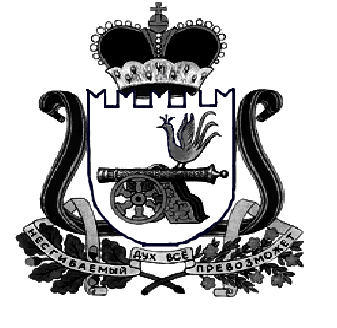 ДЕПАРТАМЕНТ  имущественных   и  земельных   Отношений  Смоленской области . Смоленск, пл. Ленина, д. 1E-mail:  depim@admin-smolensk.ruТел.: (4812) 29-10-41 (4812) 29-27-04Тел./факс: (4812) 32-67-22, (4812) 29-27-21__________________№ ____________________на № ______________ от ____________________